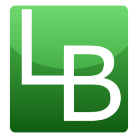 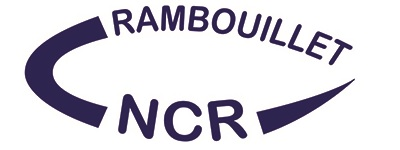 DEMANDE POUR LA SECTION :  NATATION       APNEE A RENSEIGNER PAR L’ELEVEMes motivations pour la section choisie : Mes activités extérieures (sportives, artistiques…) :Mon niveau de pratique et mes performances :INTERNATInternat souhaité :   Oui  -   NonA COMPLETER PAR L’ETABLISSEMENT FREQUENTE EN 2019 - 2020Avis motivé du professeur d’EPS et/ou de l’entraîneur de club sur la candidature de l’élève : Date et signature Avis du chef d’établissement sur la candidature de l’élève : Cachet et signature CADRE RESERVE A LA COMMISSION D’EXAMEN DES CANDIDATURESAprès examen du dossier de candidature et entretien avec le/la candidat(e) et sur proposition de la commission, la décision suivante a été prise par le chef d’établissement : ADMIS(E)  LISTE SUPPLEMENTAIRE n°……. /  REFUSE(E) (le motif sera communiqué à la famille) ……………………………………………………………………………………………………………………………………………….……………………………………………………………………………………………………………………………………………….………………………………………………………………………………………………………………………………………………Date Cachet et signature du chef d’établissement LE DOSSIER DE CANDIDATUREIl s’agit d’un dossier spécifique auquel s’ajoutent des pièces complémentaires relatives à l’examen du profil scolaire du candidat ou de la candidate. Le dossier de candidature dûment complété doit parvenir au lycée Louis Bascan, au plus tard, le Jeudi 22 Mai 2020, délai de rigueur, cachet de la poste faisant foi. Tout dossier parvenant à l’établissement après cette date ne pourra être pris en compte. Tout dossier incomplet sera retourné. Le dossier doit obligatoirement comprendre : La copie des 1er et 2ème trimestre de l’année scolaire en cours. INFORMATIONS Les élèves seront recrutés sur la base de leur dossier de candidature. La décision de la commission de recrutement sera envoyée à l’établissement d’origine et à la famille dans les meilleurs délais après la réunion de la commission de recrutement afin d’en permettre la prise en compte dans la procédure d’orientation Les élèves admis seront affectés au lycée L.Bascan par le service des affectations du Rectorat. LYCEE LOUIS BASCAN – 5 avenue du Général Leclerc – 78513 RAMBOUILLET CEDEX01.34.83.64.00 -  ce.0782549x@ac-versailles.fr - https://lyc-bascan.fr